CPG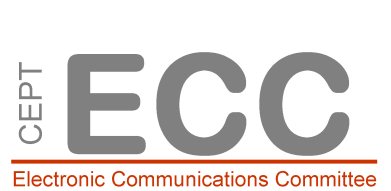 CPG	Doc. PTA(19)105 ANNEX I	Doc. PTA(19)105 ANNEX ICPG19 PTA-7CPG19 PTA-7CPG19 PTA-7Prague, Czech Republic, 17 – 21 June 2019Prague, Czech Republic, 17 – 21 June 2019Prague, Czech Republic, 17 – 21 June 2019Date issued:	 Date issued:	 21 June 201921 June 2019Source: Source: PTA PTA Subject:Subject:List of Participants PTA 7List of Participants PTA 7Group membership required to read? (Y/N) Group membership required to read? (Y/N) Group membership required to read? (Y/N) Group membership required to read? (Y/N) Group membership required to read? (Y/N) 